СОГЛАСОВАН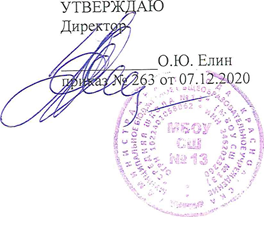 Управляющим советом муниципального бюджетного общеобразовательного учреждения «Средняя школа № 13»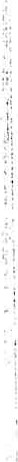 Календарный учебный график муниципального бюджетного общеобразовательного учреждения«Средняя школа № 13» на 2020/2021 учебный годНачало учебного года — 01.09.2020Продолжительность учебного года:2.1 1 -е классы 33 учебные недели (5-ти дневная рабочая неделя),В 3-й четверти предусмотрены дополнительные каникулы с 13 по 21 февраля 2021 г,27 мая и 28 мая 2021 считать учебным днем по расписанию понедельника,Окончание учебного года 31.05.2021.2-4 классы — 34 учебных недели (5-ти дневная рабочая неделя)27 мая и 28 мая 2021 считать учебным днем по расписанию понедельника,7. Окончание учебного года 31.0520215-8 классы — 34 учебных недели (6-ти дневная рабочая неделя)20 мая и 27 мая 2021 считать учебным днем по расписанию понедельника, 21 мая 2021 по расписанию вторника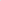 2. 10. Окончание учебного года 29.05.2021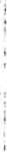 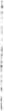 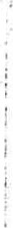 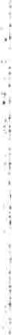 2.11. 9 класс - 34 учебных недели (6-ти дневная рабочая неделя) без учета государственной итоговой аттестации13 мая и 20 мая 2021 считать учебным днем по расписанию понедельника.Окончание учебного года 20.05.20212. 14. 10-е классы — 34 учебных недели и учебные сборы,2. 15. Окончание учебного года 05.06.20213. Продолжительность учебной недели: 3.1. 1-4 классы — пятидневная учебная неделя;3.2. 5-10 классы — шестидневная учебная неделя.Сменность:Школа работает в одну смену.Продолжительность уроков:35 минут в классах в 1и 2 четвертях, с 3 четверти 40 минут.40 минут во 2-10 классах.Продолжительность перемен:6.1. Все перемены по 20 минут.6.2. Динамическая пауза для 1 класса — 40 минут после второго урока.Начало занятий:1 классы и 5 классы с 08.00;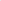 2 классы, 6 классы и 9 класс с 08.05;3 классы и 7 классы с 08.10;4 классы. 8 классы и класс с 08.15.Занятий ГПД с 13.00; Дополнительные занятия с 15.00; Перерыв между обязательными и индивидуальными занятиями, а также занятиями в системе дополнительного образования составляют 60 минут.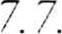 Учебная нагрузка:Аттестация:Промежуточная аттестация проводится в 4-й четверти по отдельному графику;В 4-х классах не ранее чем через неделю после завершения краевых диагностических работ:Работы 1-х классов оцениваются качественно, без отметок.Расписание звонков:Учебная четвертьУчебная четвертьУчебная четвертьКаникулыКаникулы1четверть01.09.2020-22.10.20207,5 недель38 учебных дней23.10.2020-08.11.20207 дней2 четверть09.11.2020-29.12.20207,5 недель37 учебных дней30.12.2020-10.01.202112 дней3 четверть11.01.2021-12.02.202022.02.2021-19.03.20219 недель45 учебных дней13.02.2021-21.02.202120.03.2021-28.03.20219 дней9 дней4 четверть29.03.2021-31.05.20219 недель46 учебных днейс 01.06.2021Летние каникулыитогоРабочих дней 165 (33 недели)46 днейУчебная четвертьУчебная четвертьУчебная четвертьКаникулыКаникулы1 четверть01.09.2020-22.10.20207,5 недель38 учебных дней23.10.2020-08.11.20207 дней2 четверть09.11.2020-29.12.20207,5 недель37 учебных дней30.12.2020-10.01.202112 дней3 четверть11.01.2021-19.03.202110 недель49 учебных дней20.03.2021-28.03.20219 дней4 четверть29.03.2021-31.05.20219 недель46 учебных дней01.05.2021 02.05.2021 с 01.06.2021Летние каникулыитогоРабочих дней 170 (34 недели)37 днейУчебная четвертьУчебная четвертьКаникулыКаникулы1 четверть01.09.2020-22.10.20207,5 недель45 учебных дней23.10.2020-01.11.202010 дней2 четверть02.11.2020-29.12.20208,5 недель49 учебных дней30.12.2020-10.01.202112 дней3 четверть11.01.2021-20.03.202110 недель58 учебных дней21.03.2021-28.03.20218 дней4 четверть29.03.2021-29.05.20218 недель52 учебных днейс 30.05.2021Летние каникулыитогоРабочих дней 204 (34 недели)днейУчебная четвертьУчебная четвертьУчебная четвертьКаникулыКаникулы1 четверть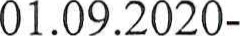 22.10.20207,5 недель45 учебных дней23.10.2020-01.11.202010 дней2 четверть02.11.2020-29.12.20208 недель49 учебных дней30.12.2020-10.01.202013 дней3 четверть1 1.01.2021-20.03.202110 недель,2 дня58 учебных дней21.03.2021-25.03.202123.02.202108.03.20217 дней4 четверть26.03.2021-23.05.20218 недель49 учебных днейс 24.05.202101.05.202102.05.202109.05.202110.05.2021 Летние каникулыитогоРабочих дней — 204 (34 недели)30 днейУчебная четвертьУчебная четвертьУчебная четвертьКаникулыКаникулы1 четверть01.09.2020-22.10.20207,5 недель45 учебных дней23.10.2020-01.10.202010 дней2 четверть02.11.2020-29.12.20208,5 недель49 учебных дней30.12.2020-10.01.202112 дней3 четверть11.01.2021-20.03.202110 недель58 учебных дней21.03.2021-25.03.202123.02.202108.03.202101.05.2021 02.05.2021 9 дней4 четверть26.03.2021-31.05.2021-10 недель56 учебных днейс 01.06.2021Летние каникулыИТОГОРабочих дней 210 (34 учебные недели + учебные сборы)30 днейПоказательКлассыКлассыПоказатель12345678910Максимально допустимая учебная нагрузка в неделю21232323323335363637УрокI и 5 классыI и 5 классы2, 6 и 9 классы2, 6 и 9 классы3 и 7 классы3 и 7 классы4, 8 и 10 классы4, 8 и 10 классыУрокНачалоКонецНачалоКонецНачалоКонецНачалоКонец108.0008.4008.0508.4508.1008.5008.1508.55209.0009.4009.0509.4509.1009.5009.1509.55310.0010.4010.0510.4510.1010.5010.1510.5541 1.0011.401 1.0511 .4511.1011.5011.1511.55512.0012.4012.0512.4512.1012.5012.1512.55613.0013.4013.0513.4513.1013.5013.1513.55714.0014.4014.0514.4514.1014.5014.1514.55